Idaho Migrant Education Program 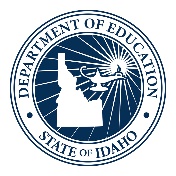 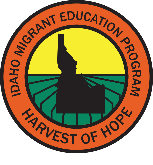 Parent Employment SurveyQuestions for Electronic ApplicationsThis document contains instructions for including the Migrant Parent Employment Survey into electronic applications for student enrollment. All questions must be included in the application.  The Yes/No answers in questions #1 & #2, must require a response from the person completing the form.ENGLISH QUESTIONS:In the past three years, has your family lived in another school district?  This includes other school districts in Idaho, or another state or country.  Yes or No (Validation logic:  response required)In the past three years, has anyone in your household had a job working with any of these products or activities (not including on your own property)?  Yes or No (Validation Logic: If yes, require at least one checked box below.  If the answer is no, but a box is then checked below, change to yes.) Please check all that apply below:    Any Crops – Examples:  corn, potatoes, beans, wheat, sugar beets, fruits, hops, alfalfa, etc. or field preparations    Any Livestock – Examples: cattle, pigs, sheep, chickens, dairy    Processing agricultural products – Examples: (sorting, packing, cutting, etc.) onions, potatoes, meat, fruit, trees, etc.    Other agriculture – Examples: forestry, nursery plant care, fishing, or other Please list all children in the household less than 22 years of age (include children under 5):SPANISH QUESTIONS:¿En los últimos tres años, ha vivido su familia en otro distrito escolar?  Esto incluye otros distritos escolares en Idaho, u otro estado o país.  Sí o No response requiredEn los últimos tres años, ¿hubo alguien en su hogar un trabajando con alguno de estos productos o actividades (sin incluir su propiedad)?  Sí o No  (Logic: If yes, require at least one checked box below.  If the answer is no, but a box is then checked below, change to yes.) Por favor marque todos los que apliquen abajo:    Cualquier Cultivos – Ejemplos:  maíz, papas, frijoles, trigo, remolacha, frutas, lúpulo, alfalfa, etc.o preparación de campo    Cualquier ganado – Ejemplos: vacas, cerdos, ovejas, pollos, lechería    Procesamiento de productos agrícolas. – Ejemplos: (clasificación, empaque, corte, etc.) cebollas, papas, carne, frutas, árboles, etc.    Otra agricultura – Ejemplos: silvicultura, cuidado de plantas de vivero, pescar, o otroPor favor liste a todos los niños menores de 22 años en la casa:WHAT TO DO WITH THE INFORMATION ONCE YOU COLLECT IT:Once the application is complete, the survey must be printed and included in the student’s cumulative record.The printed document must have:Student NameDate of BirthGradeSchoolSchool DistrictDate application submittedQuestion #1 and answerQuestion #2 and answerCheckboxes in Question #2 with description for agricultural work typeTable with all children in the household listed PROCEDURES FOR DISTRIBUTING AND FORWARDING THE PARENT EMPLOYMENT SURVEY:If the answer to both questions is “NO,” print the Parent Employment Survey and include it in the student’s cumulative record.  No further action is neededIf the answer to any question is “YES,” provide a copy of the Parent Employment Survey to the local family liaison (or Regional ID&R Coordinator if in a non-migrant district).  Also, place a copy in the student’s cumulative record.NameBirthdateSchoolGradeNombreFecha de NacimientoEscuelaGrado